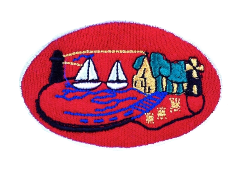 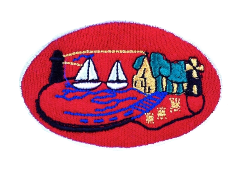 27th June 2022Dear Parents / CarersThe Board of Governors is now in a position to inform the school community that Mrs Macfarlane will resume her role as Principal returning initially on Tuesday 28th June on a phased return. Mrs Maguire who has been Acting Principal will therefore be leaving us on Thursday 30th June.The Governors would like to thank Mrs Maguire for all her dedicated work as Acting Principal during her period of secondment and we wish her all the best in the future. In addition, the Governors would also like to thank Mrs Collins for initially taking the role as Acting Principal during Mrs Macfarlane’s absence.Governors now welcome Mrs Macfarlane’s return as Principal and look forward to working alongside her again for the benefit of the entire school community.Yours Sincerely,Jonathan KearneyChairperson